Obecní úřad Horní Olešnice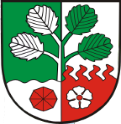 Č.j. HO-511/2022/PKVyřizuje: Petr ŘehořTelefon: 499 448 345V Horní Olešnici, dne 28.07.2022ROZHODNUTÍo prominutí místního poplatku a jeho příslušenství z důvodu mimořádné událostiObecní úřad Horní Olešnice, jako správce místních poplatků (dále jen „správce poplatku“), podle ust. § 16b zákona č. 565/1990 Sb., o místních poplatcích, ve znění pozdějších předpisů (dále jen „zákon o místních poplatcích“), a ust. § 259 zákona č. 280/2009 Sb., daňový řád, ve znění pozdějších předpisů,rozhodl z moci úřední takto:I. Poplatníkům místního poplatku za obecní systém odpadového hospodářství dle ust. § 10e odst. a) zákona o místních poplatcích (dále jen „poplatek za obecní systém odpadového hospodářství“)se promíjímístní poplatek za obecní systém odpadového hospodářství, stanovený Obecně závaznou vyhláškou obce Horní Olešnice č. 2/2021, za poplatkové období od 24.02.2022 do 31.12.2022, splatný dne 28.02.2022, včetně příslušenství, z důvodu mimořádné události.II. Prominutí místního poplatku za obecní systém odpadového hospodářství podle bodu I. tohoto rozhodnutí se vztahuje na fyzické osoby, které přichází do České republiky z Ukrajiny v souvislosti s válečným konfliktem na Ukrajině, a to ode dne právní moci tohoto rozhodnutí.III. Rozhodnutí je podle ust. § 16b odst. 3 zákona o místních poplatcích oznámeno vyvěšením na úřední desce a zároveň zveřejněním způsobem umožňujícím dálkový přístup.Odůvodnění:V souvislosti s válečným konfliktem na Ukrajině, který je považován za mimořádnou událost, přichází do České republiky z Ukrajiny velký počet fyzických osob, které disponují minimálními finančními prostředky a majetkem. S ohledem na jejich osobní, psychické a majetkové poměry, které vedou k výraznému snížení jejich platebních schopností, správce poplatku rozhodl za účelem zmírnění jejich tíživé situace, přistoupit k výše uvedenému opatření, které spočívá v prominutí poplatku za obecní systém odpadového hospodářství za poplatkové období od 24.02.2022 do 31.12.2022, splatného ke dni 28.02.2022, včetně příslušenství, všem postiženým poplatníkům.Poučení:Proti tomuto rozhodnutí nelze uplatnit opravné prostředky (ust. § 259 odst. 4 daňového řádu).             ...........................................................                                                                                   Petr Řehoř                                                                                             starosta                                                                                  „otisk úředního razítka“